ESCOLA ALTA SEGARRACURS 2021-2022LLISTAT DE MATERIAL 1 llapis hexagonal número 2.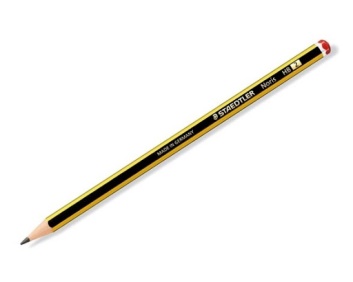 1 goma. 1 maquineta.1 bolígraf  blau (bolígraf tipus BIC, que no sigui punta fina).1 bolígraf  vermell (bolígraf tipus BIC, que no sigui punta fina).1 regle petit (15 o 16 cm)1 barra de pegament de 40 gr. 1 tisores.12 llapis de colors de fusta.12 retoladors de punta prima. 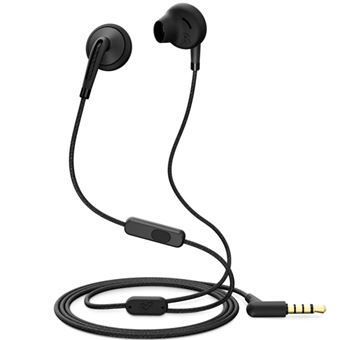 1 estoig petit de roba i cremallera (només ha de contenir el llapis, els bolígrafs blau i vermell, la goma, la maquineta i el regle petit)1 estoig de roba i cremallera pels retoladors i colors.2 llibretes grans de 60 fulls, amb quadrícula de 6x6 mm, espiral, marge, tapes dures. 1 carpeta classificadora.25 fundes de plàstic1 pauta, amb marge, 30 línies.  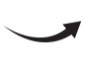 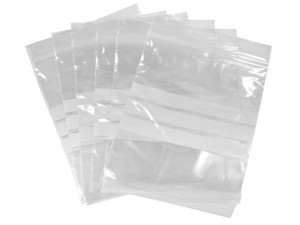 1 transportador d’angles. 1 pot de gel hidroalcohòlic.1 auriculars guardats en una bosseta i amb el nom.Aquest material serà d’ús individual. IMPORTANT: Si teniu material en bon estat del curs passat, no cal comprar-lo de nou (colors, retoladors, bolígrafs, llibretes...).L’agenda escolar la proporciona l’escola.Tot el material ha d’anar marcat amb el nom. Els quaderns han de portar el nom i és recomanable que estiguin folrats per garantir una bona conservació.L’estoig no pot ser ni metàl·lic ni de fusta. Recordeu que cal portar una bata per fer els tallers de plàstica, la qual ha de portar una veta per poder penjar-la i el nom.A educació física calçat esportiu i xandall.BON ESTIU!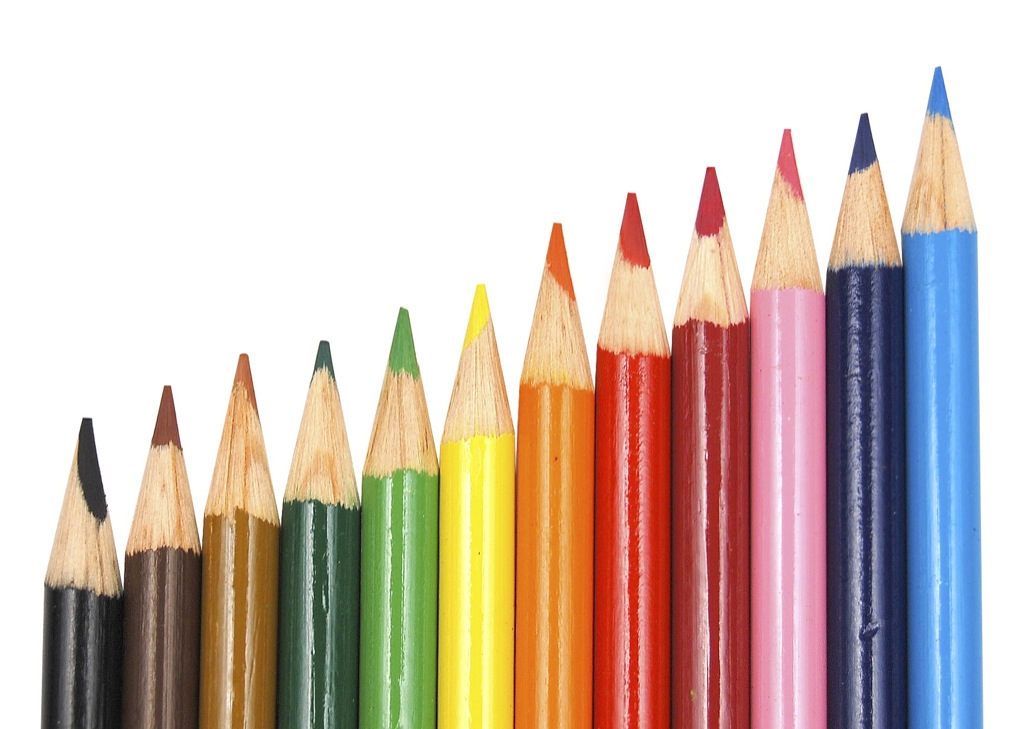 